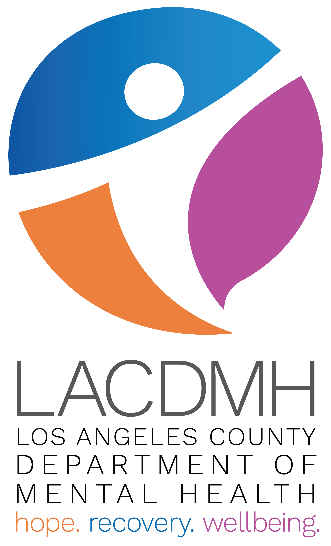 Testing Domain: Searching non-existing clientTesting Domain: Admit New Client /Demographics /CSITesting Domain: Financial EligibilityNote: Financial Eligibility is established when Admit operation is performed.Testing Domain: DiagnosisTesting Domain: UMDAPTesting Domain: Pregnancy     Note: All pregnancy scenarios only apply to Trading Partners that render services to female clients.  Testing Domain: Episode Search / Discharge / Admit Existing ClientTesting Domain: Retrieve episode-independent historical data      Note: Trading Partner should perform the following scenario if applicable to their type of service.Testing Domain: Retrieve DCFS data    Note: Trading Partner should perform the following scenario if applicable to their type of service.Testing Domain: Search for existing clientsTesting Domain: CSI AssessmentSystem Name:Client ServicesCertification Script #:1AContract Provider Name:Legal Entity #:Contact Name:Phone #:Email Address:Certification Script Name:Outpatient_Episode_OperationsEpisode_Independent_OperationsNumber of Steps to be Completed:46Purpose of Scenario:  The purpose of this Certification Script is to verify that Trading Partners’ (TP) Electronic Health Record (EHR) system has the ability to perform the following actions using LAC – DMH’s Client Services solution:Search for a non-existing IBHIS client.Create an outpatient episode and establish Financial Eligibility for a new client through Admit New Client operation.Create CSI, Diagnosis, UMDAP, Pregnancy records in IBHIS through relevant ‘Create’ operations.Retrieve the existing data via ‘Get’ operations.Update Demographics, CSI, Financial Eligibility, Diagnosis, UMDAP, Pregnancy records through relevant ‘Update’ operations.Retrieve the updated data via related ‘Get’ operations to verify the updates.Discharge a client and admit an existing client through Admit Existing Client operation. Get active episode and historical episode information through related ‘Get’ operations.Perform episode-independent ‘Get’ operations to retrieve historical and/or information from specific domain (such as Public Guardian information).Perform necessary steps to retrieve DCFS information through related ‘Get’ operation.Search for an existing IBHIS client.Instructions: Please come up with a unique name (e.g. Broken Chair, Jumbo Shrimp etc.) as you search and create the client record.  This will increase the likelihood that the client will not already exist in IBHIS.TPs are required to submit the values specified in this script unless otherwise noted.All items in Red font must be provided and documented in this script by TPs.  For data elements that do not pertain to your agency, delete the value in the Values to be entered by the LE column and note the reason. For example: If your agency doesn’t use ‘County School’ data and the script is asking to enter a value; delete the value and state ‘Did not send due to <reason>’; and for the related ‘Get’ operation (such as GetClientCSI--state a note for CountySchool data attribute. If operations do not apply to your agency (for example ‘Pregnancy’ related operations), then state it in the script next to the operation name.This script is intended for Trading Partners who provide outpatient services. When submitting web service requests, the <Admission24Hour > node should not exist in your submission.Purpose of Scenario:  The purpose of this Certification Script is to verify that Trading Partners’ (TP) Electronic Health Record (EHR) system has the ability to perform the following actions using LAC – DMH’s Client Services solution:Search for a non-existing IBHIS client.Create an outpatient episode and establish Financial Eligibility for a new client through Admit New Client operation.Create CSI, Diagnosis, UMDAP, Pregnancy records in IBHIS through relevant ‘Create’ operations.Retrieve the existing data via ‘Get’ operations.Update Demographics, CSI, Financial Eligibility, Diagnosis, UMDAP, Pregnancy records through relevant ‘Update’ operations.Retrieve the updated data via related ‘Get’ operations to verify the updates.Discharge a client and admit an existing client through Admit Existing Client operation. Get active episode and historical episode information through related ‘Get’ operations.Perform episode-independent ‘Get’ operations to retrieve historical and/or information from specific domain (such as Public Guardian information).Perform necessary steps to retrieve DCFS information through related ‘Get’ operation.Search for an existing IBHIS client.Instructions: Please come up with a unique name (e.g. Broken Chair, Jumbo Shrimp etc.) as you search and create the client record.  This will increase the likelihood that the client will not already exist in IBHIS.TPs are required to submit the values specified in this script unless otherwise noted.All items in Red font must be provided and documented in this script by TPs.  For data elements that do not pertain to your agency, delete the value in the Values to be entered by the LE column and note the reason. For example: If your agency doesn’t use ‘County School’ data and the script is asking to enter a value; delete the value and state ‘Did not send due to <reason>’; and for the related ‘Get’ operation (such as GetClientCSI--state a note for CountySchool data attribute. If operations do not apply to your agency (for example ‘Pregnancy’ related operations), then state it in the script next to the operation name.This script is intended for Trading Partners who provide outpatient services. When submitting web service requests, the <Admission24Hour > node should not exist in your submission.Purpose of Scenario:  The purpose of this Certification Script is to verify that Trading Partners’ (TP) Electronic Health Record (EHR) system has the ability to perform the following actions using LAC – DMH’s Client Services solution:Search for a non-existing IBHIS client.Create an outpatient episode and establish Financial Eligibility for a new client through Admit New Client operation.Create CSI, Diagnosis, UMDAP, Pregnancy records in IBHIS through relevant ‘Create’ operations.Retrieve the existing data via ‘Get’ operations.Update Demographics, CSI, Financial Eligibility, Diagnosis, UMDAP, Pregnancy records through relevant ‘Update’ operations.Retrieve the updated data via related ‘Get’ operations to verify the updates.Discharge a client and admit an existing client through Admit Existing Client operation. Get active episode and historical episode information through related ‘Get’ operations.Perform episode-independent ‘Get’ operations to retrieve historical and/or information from specific domain (such as Public Guardian information).Perform necessary steps to retrieve DCFS information through related ‘Get’ operation.Search for an existing IBHIS client.Instructions: Please come up with a unique name (e.g. Broken Chair, Jumbo Shrimp etc.) as you search and create the client record.  This will increase the likelihood that the client will not already exist in IBHIS.TPs are required to submit the values specified in this script unless otherwise noted.All items in Red font must be provided and documented in this script by TPs.  For data elements that do not pertain to your agency, delete the value in the Values to be entered by the LE column and note the reason. For example: If your agency doesn’t use ‘County School’ data and the script is asking to enter a value; delete the value and state ‘Did not send due to <reason>’; and for the related ‘Get’ operation (such as GetClientCSI--state a note for CountySchool data attribute. If operations do not apply to your agency (for example ‘Pregnancy’ related operations), then state it in the script next to the operation name.This script is intended for Trading Partners who provide outpatient services. When submitting web service requests, the <Admission24Hour > node should not exist in your submission.Purpose of Scenario:  The purpose of this Certification Script is to verify that Trading Partners’ (TP) Electronic Health Record (EHR) system has the ability to perform the following actions using LAC – DMH’s Client Services solution:Search for a non-existing IBHIS client.Create an outpatient episode and establish Financial Eligibility for a new client through Admit New Client operation.Create CSI, Diagnosis, UMDAP, Pregnancy records in IBHIS through relevant ‘Create’ operations.Retrieve the existing data via ‘Get’ operations.Update Demographics, CSI, Financial Eligibility, Diagnosis, UMDAP, Pregnancy records through relevant ‘Update’ operations.Retrieve the updated data via related ‘Get’ operations to verify the updates.Discharge a client and admit an existing client through Admit Existing Client operation. Get active episode and historical episode information through related ‘Get’ operations.Perform episode-independent ‘Get’ operations to retrieve historical and/or information from specific domain (such as Public Guardian information).Perform necessary steps to retrieve DCFS information through related ‘Get’ operation.Search for an existing IBHIS client.Instructions: Please come up with a unique name (e.g. Broken Chair, Jumbo Shrimp etc.) as you search and create the client record.  This will increase the likelihood that the client will not already exist in IBHIS.TPs are required to submit the values specified in this script unless otherwise noted.All items in Red font must be provided and documented in this script by TPs.  For data elements that do not pertain to your agency, delete the value in the Values to be entered by the LE column and note the reason. For example: If your agency doesn’t use ‘County School’ data and the script is asking to enter a value; delete the value and state ‘Did not send due to <reason>’; and for the related ‘Get’ operation (such as GetClientCSI--state a note for CountySchool data attribute. If operations do not apply to your agency (for example ‘Pregnancy’ related operations), then state it in the script next to the operation name.This script is intended for Trading Partners who provide outpatient services. When submitting web service requests, the <Admission24Hour > node should not exist in your submission.Step # 1: Operation:  SearchClient Scenario: Search for a client that does not exist in IBHIS. Step # 1: Operation:  SearchClient Scenario: Search for a client that does not exist in IBHIS. Step # 1: Operation:  SearchClient Scenario: Search for a client that does not exist in IBHIS. Data AttributeData AttributeValues to be entered by the LEClient ID:  Client ID:  Do not send Client First Name: Client First Name: (Enter a value for First Name)Client Last Name:  Client Last Name:  (Enter a value for Last Name)Date of Birth:  Date of Birth:  1985-10-15Social Security Number:  Social Security Number:  Do not send Gender: Gender: FAlias:  Alias:  Leave blank SubscriberClientIndexNumber:SubscriberClientIndexNumber:Leave blankExpected Output:    Expected Output:    Expected Output:    Error Code:00050005Error Description:The matching record is not found with the criteria you are looking for. source: AvatarThe matching record is not found with the criteria you are looking for. source: AvatarNote: The above error message indicates that the Client does not exist in IBHIS. Keep searching for a client using names that is unlikely to return a match (such as – Tall Tree)Note: The above error message indicates that the Client does not exist in IBHIS. Keep searching for a client using names that is unlikely to return a match (such as – Tall Tree)Note: The above error message indicates that the Client does not exist in IBHIS. Keep searching for a client using names that is unlikely to return a match (such as – Tall Tree)Step # 2: Operation:  AdmitNewClientScenario: Admit a new client into IBHIS. For Financial Eligibility, the client does not have MediCal.Step # 2: Operation:  AdmitNewClientScenario: Admit a new client into IBHIS. For Financial Eligibility, the client does not have MediCal.Data AttributeValues to be entered by the LEClient Prefix:  (Enter a value from the enumeration or Do Not Send)Client First Name: (Enter a name. Note: First and Last name combined should not exceed 29 characters (when maximum Prefix/Suffix and Middle Initial used) OR 38 characters (when no Prefix/Suffix/Middle Initial used). Alpha only. If using special characters- use only hyphen, space, and apostrophe.)Client Middle Initial:  (Enter a Middle Initial. Alpha only. Or Do Not Send)Client Last Name:  (Enter a name. Note: First and Last name combined should not exceed 29 characters (when maximum Prefix/Suffix and Middle Initial used) OR 38 characters (when no Prefix/Suffix/Middle Initial used). Alpha only. If using special characters- use only hyphen, space, and apostrophe.)Client Suffix:  (Enter a value from the enumeration or Do Not Send)Alias:  Leave blankEmail:  any@nowhere.comGender:  FDate of Birth:  1985-10-15Social Security Number:  88855666PMarital Status:  Single / Never MarriedPrimary Language:  EnglishEducation:  Associate of Arts degreeEmployment Status: CalWORKS (Welfare to Work)Ethnicity: Do not sendClient Other Race: WhiteOrCaucasianClient Other Race: BlackOrAfricanAmericanClient Other Race: AlaskaNativeSmoking Assessment: Do not sendSmoking Assessment Date: Do not sendLiving Arrangements: Foster family homeClient’s Home Phone:  1234567890Street Address 1: 123 Some Place LaneStreet Address 2:  Suite 10ZIP Code:  90005-4545Admission Date:  2018-01-01Admission Time:  11:55AM Type of Admission:  Elective Admitting Staff NPI:  (Enter a practitioner’s NPI from your organization) Client FinEligibility: NonMediCalClient Expected Output:    (Items in Red Font To Be Completed by the LEs)Expected Output:    (Items in Red Font To Be Completed by the LEs)Acknowledgement:Client has been admitted and the Financial Eligibility has been created successfully in IBHIS.Client ID:Episode ID:  1Client Prefix:  Client First Name:  Client Middle Initial:  Client Last Name: Client Suffix: Step # 3: Operation:  GetClientDetailsScenario: Retrieve client demographics to verify that data sent through Admit operation are saved properly in IBHIS.Step # 3: Operation:  GetClientDetailsScenario: Retrieve client demographics to verify that data sent through Admit operation are saved properly in IBHIS.Step # 3: Operation:  GetClientDetailsScenario: Retrieve client demographics to verify that data sent through Admit operation are saved properly in IBHIS.Step # 3: Operation:  GetClientDetailsScenario: Retrieve client demographics to verify that data sent through Admit operation are saved properly in IBHIS.Input Data Attribute:Values to be entered by the LEValues to be entered by the LEValues to be entered by the LEClient ID: (Enter the Client ID returned  in Step #2)(Enter the Client ID returned  in Step #2)(Enter the Client ID returned  in Step #2)Output Data Attribute:Expected ValuesEnter any DiscrepancyComment for Discrepancy(DMH Use Only)Acknowledgement:Process completed successfully.Client ID: Client ID returned in Step #2Client Prefix:Value entered in Step # 2 or will not be present in the output if not sent in Step #2Client First  Name: Client First Name entered in Step #2Client Middle Initial:Value entered in Step # 2 or will not be present in the output if not sent in Step #2Client Last Name:Client First Name entered in Step #2Client Suffix:Value entered in Step # 2 or will not be present in the output if not sent in Step #2Email:  any@nowhere.comGender:  FDate of Birth:  1985-10-15Output Data Attribute:Expected ValuesEnter any DiscrepancyComment for Discrepancy(DMH Use Only)Social Security Number:  88855666PMarital Status:  Single / Never MarriedPrimary Language:  EnglishEducation:  	Associate of Arts degreeEmployment Status:  CalWORKS (Welfare to Work)ClientOtherRace:WhiteOrCaucasianClientOtherRace:BlackOrAfricanAmericanClientOtherRace:AlaskaNativeStreetAddress1:123 Some Place LaneStreetAddress2:Suite 10City:LOS ANGELESState:CAZip Code:90005-4545Clients Home Phone:1234567890Step # 4: Operation:  CreateClientCSIScenario: Create CSI record for a new client in IBHIS.Step # 4: Operation:  CreateClientCSIScenario: Create CSI record for a new client in IBHIS.Data AttributeValues to be entered by the LEClient ID:  (Enter the Client ID returned in Step #2)Episode ID:  1Birth First Name:  (Enter a sample Birth First Name)Birth Last Name:  (Enter a sample Birth Last Name)Birth Middle Name:  (Enter a sample Birth Middle Name)Mothers First Name:  (Enter a sample Mothers First Name)Fiscally Responsible County for Client:  LosAngelesPlace of Birth County:  Do not sendPlace of Birth State:  CAPlace of Birth Country:  United StatesAdmission Necessity Code:  UnknownNotReportedConservatorship/Court Status:  UnknownNotReportedSpecial Population:  Do not sendLegal Class:  UnknownNotReportedCounty School: Do not sendNumber of Dependents Less than 18 Year Old:  0Number of Dependents Over 18 Year Old: 0Preferred Language:  SpanishCSI Ethnicity:  UnknownNotReportedCSI Race:  HawaiianNativeExpected Output:    (Items in Red Font To Be Completed by the LEs)Expected Output:    (Items in Red Font To Be Completed by the LEs)Acknowledgement:CSI Admission web service has been filed successfully.Client ID:Episode ID:  1Step # 5: Operation:  GetClientCSIScenario: Retrieve client CSI record to verify that data sent through CreateClientCSI operation are saved properly in IBHIS.Step # 5: Operation:  GetClientCSIScenario: Retrieve client CSI record to verify that data sent through CreateClientCSI operation are saved properly in IBHIS.Step # 5: Operation:  GetClientCSIScenario: Retrieve client CSI record to verify that data sent through CreateClientCSI operation are saved properly in IBHIS.Step # 5: Operation:  GetClientCSIScenario: Retrieve client CSI record to verify that data sent through CreateClientCSI operation are saved properly in IBHIS.Input Data Attribute:Values to be entered by the LEValues to be entered by the LEValues to be entered by the LEClient ID: (Enter the Client ID returned  in Step #2)(Enter the Client ID returned  in Step #2)(Enter the Client ID returned  in Step #2)Episode ID: 111Output Data Attribute:Expected ValuesEnter any DiscrepancyComment for Discrepancy(DMH Use Only)Acknowledgement:Process completed successfully.Client ID: Client ID returned in Step #2Birth First Name:Birth First Name entered in Step #4Birth Last Name: Birth Last Name entered in Step #4Birth Middle Name: Birth Middle Name entered in Step #4Mothers First Name: Mothers First Name entered in Step #4Fiscally Responsible County For Client:LosAngelesPlace of Birth State: CAPlace of Birth Country: United StatesPreferred Language:SpanishAdmission Necessity Code: UnknownNotReportedConservatorship / Court Status:UnknownNotReportedSpecial Population: No special population servicesLegal Class: UnknownNotReportedNumber of Dependents Less than 18YO: 0Number of Dependents Over 18YO:0CSI Ethnicity: UnknownNotReportedCSI Race: HawaiianNativeStep # 6: Operation:  UpdateClientDetailsScenario: Update a client’s demographics and CSI data.Step # 6: Operation:  UpdateClientDetailsScenario: Update a client’s demographics and CSI data.Data AttributeValues to be entered by the LEClient ID:  (Enter the Client ID returned in Step #2)Episode ID:  1Client Prefix:   (Enter a value from the enumeration or Do Not Send)Client First Name:  (Update the Client First Name entered in Step #2 by entering a different name.Note: First and Last name combined should not exceed 29 characters (when maximum Prefix/Suffix and Middle Initial used) OR 38 characters (when no Prefix/Suffix/Middle Initial used). Alpha only. If using special characters- use only hyphen, space, and apostrophe.)Client Middle Initial: (Enter a Middle Initial. Alpha only. Or Do Not Send)Client Last Name: (Update the Client Last Name entered in Step #2 by entering a different name. Note: First and Last name combined should not exceed 29 characters (when maximum Prefix/Suffix and Middle Initial used) OR 38 characters (when no Prefix/Suffix/Middle Initial used). Alpha only. If using special characters- use only hyphen, space, and apostrophe.)Client Suffix:   (Enter a value from the enumeration or Do Not Send)Alias:  ButterflyEmail:  Any@nowhere.comGender:  FDate of Birth:  1985-10-15Social Security Number:  11133666PMarital Status:  Now Married (Includes Common-Law)Primary Language:  EnglishEducation:  Bachelor of Arts degreeEmployment Status:  Full-time competitive employment (salaried)Ethnicity: UnknownNotReportedClient Other Race: WhiteOrCaucasianClient Other Race: BlackOrAfricanAmericanClient Other Race: AlaskaNativeSmoking Assessment: NeverSmokedSmoking Assessment Date: 2018-01-01Clients Home Phone:  1234567980 X-03Street Address 1:  1234 Some Place AveStreet Address 2:  Suite 1ZIP Code:  90005-4545Birth First Name:  (Update  Birth First Name entered in Step #4 by  entering a different name)Birth Last Name:  (Update  Birth Last Name entered in Step #4 by  entering a different name)Birth Middle Name:  (Update  Birth Middle Name entered in Step #4 by  entering a different name)Mothers First Name:  (Update  Mother First Name entered in Step #4 by  entering a different name)Fiscally Responsible County for Client:  OrangePlace of Birth County:  LosAngelesPlace of Birth State:  CAPlace of Birth Country:  United StatesAdmission Necessity Code:  Planned (Prior Authorization)Conservatorship/Court Status:  Lanterman-Petris-ShortSpecial Population:  Governor's Homeless Initiative (GHI) service(s)Legal Class:  VoluntaryCounty School: 013323Number of Dependents Less than 18 Year Old:  1Number of Dependents Over 18 Year Old: 2Preferred Language:  EnglishCSI Ethnicity:  UnknownNotReportedCSI Race:  WhiteOrCaucasianCSI Race:  HawaiianNativeExpected Output:    (Items in Red Font To Be Completed by the LEs)Expected Output:    (Items in Red Font To Be Completed by the LEs)Acknowledgement:Client Demographics web service has been filed successfully.Client ID:Client First Name:  Client Last Name: Client Middle Initial:  Client Prefix:  Client Suffix: Step # 7: Operation:  GetClientDetailsScenario: Retrieve Client’s demographics from IBHIS to verify that updates sent through ‘Update’ operation are saved properly.Step # 7: Operation:  GetClientDetailsScenario: Retrieve Client’s demographics from IBHIS to verify that updates sent through ‘Update’ operation are saved properly.Step # 7: Operation:  GetClientDetailsScenario: Retrieve Client’s demographics from IBHIS to verify that updates sent through ‘Update’ operation are saved properly.Step # 7: Operation:  GetClientDetailsScenario: Retrieve Client’s demographics from IBHIS to verify that updates sent through ‘Update’ operation are saved properly.Input Data Attribute:Values to be entered by the LEValues to be entered by the LEValues to be entered by the LEClient ID: (Enter the Client ID returned  in Step #2)(Enter the Client ID returned  in Step #2)(Enter the Client ID returned  in Step #2)Output Data Attribute:Expected ValuesEnter any DiscrepancyComment for Discrepancy(DMH Use Only)Acknowledgement:Process completed successfully.Client ID: Client ID returned in Step # 6Client Prefix:Value entered in Step # 6 or will not be present in the output if not sent in Step # 6Client First  Name: Client First Name entered in Step # 6Client Middle Initial:Value entered in Step # 6 or will not be present in the output if not sent in Step # 6Client Last Name:Client First Name entered in Step # 6Client Suffix:Value entered in Step # 6 or will not be present in the output if not sent in Step # 6Email:  Any@nowhere.comGender:  FDate of Birth:  1985-10-15Social Security Number:  11133666PMarital Status:  Now Married (Includes Common-Law)Primary Language:  EnglishEducation:  	Bachelor of Arts degreeEmployment Status:  Full-time competitive employment (salaried)Ethnicity:UnknownNotReportedClient Other Race:WhiteOrCaucasianClient Other Race:BlackOrAfricanAmericanClient Other Race:AlaskaNativeSmoking Assessment:NeverSmokedSmoking Assessment Date:2018-01-01Street Address 1:1234 Some Place AveStreet Address 2:Suite 1City:LOS ANGELESState:CAZip Code:90005-4545Clients Home Phone:1234567980 X-03Step # 8: Operation:  GetClientCSIScenario: Retrieve client CSI record to verify that updates sent through ‘Update’ operation are saved properly.Step # 8: Operation:  GetClientCSIScenario: Retrieve client CSI record to verify that updates sent through ‘Update’ operation are saved properly.Step # 8: Operation:  GetClientCSIScenario: Retrieve client CSI record to verify that updates sent through ‘Update’ operation are saved properly.Step # 8: Operation:  GetClientCSIScenario: Retrieve client CSI record to verify that updates sent through ‘Update’ operation are saved properly.Input Data Attribute:Values to be entered by the LEValues to be entered by the LEValues to be entered by the LEClient ID: (Enter the Client ID returned  in Step #2)(Enter the Client ID returned  in Step #2)(Enter the Client ID returned  in Step #2)Episode ID: 111Output Data Attribute:Expected ValuesEnter any DiscrepancyComment for Discrepancy(DMH Use Only)Acknowledgement:Process completed successfully.Client ID: Client ID returned in Step #2Birth First Name:Birth First Name entered in Step #6Birth Last Name: Birth Last Name entered in Step #6Birth Middle Name: Birth Middle Name entered in Step #6Mothers First Name: Mothers First Name entered in Step #6Fiscally Responsible County For Client:OrangePlace of Birth County: LosAngelesPlace of Birth State: CAPlace of Birth Country: United StatesPreferred Language:EnglishAdmission Necessity Code: Planned (Prior Authorization)Conservatorship / Court Status:Lanterman-Petris-ShortSpecial Population: Governor's Homeless Initiative (GHI) service(s)Legal Class: VoluntaryCounty School:013323Number of Dependents Less than 18YO: 1Number of Dependents Over 18YO:2CSI Ethnicity: UnknownNotReportedCSI Race: WhiteOrCaucasianCSI Race: HawaiianNativeStep # 9: Operation:  GetClientFinEligibilityScenario: Retrieve Client’s existing Financial Eligibility record that was created through the Admit operation.Step # 9: Operation:  GetClientFinEligibilityScenario: Retrieve Client’s existing Financial Eligibility record that was created through the Admit operation.Step # 9: Operation:  GetClientFinEligibilityScenario: Retrieve Client’s existing Financial Eligibility record that was created through the Admit operation.Step # 9: Operation:  GetClientFinEligibilityScenario: Retrieve Client’s existing Financial Eligibility record that was created through the Admit operation.Input Data Attribute:Values to be enteredValues to be enteredValues to be enteredClient ID: (Enter the Client ID returned  in Step #2)(Enter the Client ID returned  in Step #2)(Enter the Client ID returned  in Step #2)Episode ID: 111Output Data Attribute:Expected ValuesEnter any DiscrepancyComment for Discrepancy(DMH Use Only)Acknowledgement:Process completed successfully.Client ID: Client ID returned in Step #2Episode ID: 1Coverage Effective Date:2018-01-01Subscriber First Name:Client First Name entered in Step # 2 <space>MiddleInitial (if any)<space>Suffix (if any)<space>Prefix (if any)Subscriber Last Name:Client Last Name entered in Step # 2Subscriber Address:123 Some Place LaneSubscriber Address 2:Suite 10Subscriber Zip:90005-4545Subscriber City:LOS ANGELESSubscriber State:CASubscriber Date of Birth:1985-10-15Subscriber Assignment of Benefits:YesSubscriber Release of Information:Yes, Provider Has Signed Statement Permitting ReleaseCoordination of Benefits:YesSubscriber Social Security Number:88855666PSubscriber Gender:FGuarantor Name:LA CountyGuarantor Order:1Clients Relationship To Subscriber:SelfStep # 10: Operation:  UpdateClientFinEligibilityScenario: Update a Non-MediCal client’s Financial Eligibility record to update LACounty guarantor information.Step # 10: Operation:  UpdateClientFinEligibilityScenario: Update a Non-MediCal client’s Financial Eligibility record to update LACounty guarantor information.Data AttributeValues to be entered by the LEClient ID:  (Enter the Client ID returned in Step #2)Episode ID:  1ClientFinEligibility:  UpdateNonMediCalLACountyGuarantorLACountyGuarantorSubscriber Address: 1234 Some Place AveSubscriber Address 2: Suite 1Subscriber Zip: 90005-4545Subscribe rDate Of Birth: 1985-10-15Subscriber Gender: FSubscriber SocialSecurity Number: 123456789Subscriber First Name:(Enter the same value entered in Client First Name in Step # 6)Subscriber Last Name: (Enter the same value entered in Client Last Name in Step # 6)Expected Output:    (Items in Red Font To Be Completed by the LEs)Expected Output:    (Items in Red Font To Be Completed by the LEs)Acknowledgement:Financial Eligibility web service has been filed successfully.Client ID:Episode ID:1Step # 11: Operation:  UpdateClientFinEligibilityScenario: Update a Non-MediCal client’s Financial Eligibility to add MediCal guarantor.Step # 11: Operation:  UpdateClientFinEligibilityScenario: Update a Non-MediCal client’s Financial Eligibility to add MediCal guarantor.Data AttributeValues to be entered by the LEClient ID:  (Enter the Client ID returned in Step #2)Episode ID:  1ClientFinEligibility:  AddNewMediCalMediCalGuarantorMediCalGuarantorSubscriber Address: 444 Fourth StSubscriber Address 2: Unit 4Subscriber Zip: 90044-4545Subscriber Date Of Birth: 1974-04-04Subscriber Gender: MSubscriber Social Security Number: 44422333PCoverage Effective Date:2018-01-01Subscriber Client Index Number:91234567CSubscriber First Name:(Enter a name that is different from Client First Name)Subscriber Last Name: (Enter a name that is different from Client Last Name)LACountyGuarantorLACountyGuarantorSubscriber Address: 1234 Some Place AveSubscriber Address 2: Suite 1Subscriber Zip: 90001-4545Subscriber Date Of Birth: 1985-10-15Subscriber Gender: FSubscriber Social Security Number: 11133666QSubscriber First Name:(Enter the same value entered in Client First Name in Step # 6)Subscriber Last Name: (Enter the same value entered in Client Last Name in Step # 6)Expected Output:    (Items in Red Font To Be Completed by the LEs)Expected Output:    (Items in Red Font To Be Completed by the LEs)Acknowledgement:Financial Eligibility web service has been filed successfully.Client ID:Episode ID:1Step # 12: Operation:  UpdateClientFinEligibilityScenario: Update a MediCal client’s Financial Eligibility to update both LACounty and MediCal guarantors.Step # 12: Operation:  UpdateClientFinEligibilityScenario: Update a MediCal client’s Financial Eligibility to update both LACounty and MediCal guarantors.Data AttributeValues to be entered by the LEClient ID:  (Enter the Client ID returned in Step #2)Episode ID:  1ClientFinEligibility:  UpdateExistingMediCalMediCalGuarantorMediCalGuarantorSubscriber Address: 406 Fourth StSubscriber Address 2: Unit 406Subscriber Zip: 90044-4545Subscriber Date Of Birth: 1974-04-04Subscriber Gender: MSubscriber Social Security Number: 444334444Coverage Effective Date:91234567CSubscriber Client Index Number:(Enter a name that is different from Client First Name)Subscriber First Name:(Enter a name that is different from Client Last Name)LACountyGuarantorLACountyGuarantorSubscriber Address: 1234 Some Place AveSubscriber Address 2: Suite 1Subscriber Zip: 90005-4545Subscriber Date Of Birth: 1985-10-15Subscriber Gender: FSubscriber Social Security Number: 123456789Subscriber First Name:(Enter the same value entered in Client First Name in Step # 6)Subscriber Last Name: (Enter the same value entered in Client Last Name in Step # 6)Expected Output:    (Items in Red Font To Be Completed by the LEs)Expected Output:    (Items in Red Font To Be Completed by the LEs)Acknowledgement:Financial Eligibility web service has been filed successfully.Client ID:Episode ID:1Step # 13: Operation:  GetClientFinEligibilityScenario: Retrieve Client’s Financial Eligibility record to verify that updates sent through ‘Update’ operation are saved properly.Step # 13: Operation:  GetClientFinEligibilityScenario: Retrieve Client’s Financial Eligibility record to verify that updates sent through ‘Update’ operation are saved properly.Step # 13: Operation:  GetClientFinEligibilityScenario: Retrieve Client’s Financial Eligibility record to verify that updates sent through ‘Update’ operation are saved properly.Step # 13: Operation:  GetClientFinEligibilityScenario: Retrieve Client’s Financial Eligibility record to verify that updates sent through ‘Update’ operation are saved properly.Input Data Attribute:Values to be enteredValues to be enteredValues to be enteredClient ID: (Enter the Client ID returned  in Step #2)(Enter the Client ID returned  in Step #2)(Enter the Client ID returned  in Step #2)Episode ID: 111Output Data Attribute:Expected ValuesEnter any DiscrepancyComment for Discrepancy(DMH Use Only)Acknowledgement:Process completed successfully.Client ID: Client ID returned in Step #2Episode ID: 1Coverage Effective Date:2018-01-01Subscriber First Name:Subscriber First Name entered in Step # 12 for LACounty GuarantorSubscriber Last Name:Subscriber First Name entered in Step # 12 for LACounty GuarantorSubscriber Address:1234 Some Place AveSubscriber Address 2:Suite 1Subscriber Zip:90005-4545Subscriber City:LOS ANGELESSubscriber State:CASubscriber Date of Birth:1985-10-15Subscriber Assignment of Benefits:YesSubscriber Release of Information:Yes, Provider Has Signed Statement Permitting ReleaseCoordination of Benefits:YesSubscriber Social Security Number:123456789Subscriber Gender:FGuarantor Name:LA CountyGuarantor Order:2Clients Relationship To Subscriber:SelfCoverage Effective Date:2018-01-01Subscriber First Name:Subscriber First Name entered in Step # 12 for MediCal GuarantorSubscriber Last Name:Subscriber First Name entered in Step # 12 for MediCal GuarantorSubscriber Address:406 Fourth StSubscriber Address 2:Unit 406Subscriber Zip:90044-4545Subscriber City:LOS ANGELESSubscriber State:CASubscriber Date of Birth:1974-04-04Subscriber Policy Number:91234567CSubscriber Client Index Number:91234567CSubscriber Assignment of Benefits:YesSubscriber Release of Information:Yes, Provider Has Signed Statement Permitting ReleaseCoordination of Benefits:YesSubscriber Social Security Number:444334444Subscriber Gender:MGuarantor Name:Medi-CalGuarantor Order:1Clients Relationship To Subscriber:SelfStep # 14: Operation:  CreateClientDiagnosisScenario: Create a diagnosis record for the client with one Active Primary, one Active Secondary and one Working Tertiary diagnosis in IBHIS.Step # 14: Operation:  CreateClientDiagnosisScenario: Create a diagnosis record for the client with one Active Primary, one Active Secondary and one Working Tertiary diagnosis in IBHIS.Data AttributeValues to be entered by the LEClient ID:  (Enter the Client ID returned in Step #2)Episode ID:  1Date of Diagnosis:  2018-01-01Type of Diagnosis:  AdmissionTrauma:  UnknownGeneral Medical Condition Summary Code:  UnknownNotReportedSubstance Abuse / Dependence:  NoSubstance Abuse / Dependence Diagnosis:  Do not sendPrimary Diagnosis:Primary Diagnosis:Diagnosing Staff NPI:  Enter a practitioner’s NPI from your organization.Diagnosis Billing Order:  1Diagnosis Status : DiagnosisStatysTypeStatus:  ActiveDiagnosis Ranking:  DiagnosisRankingPrimaryTypeRanking:  PrimaryICD10Code:  F09Secondary Diagnosis:Secondary Diagnosis:Diagnosing Staff NPI:  Enter a practitioner’s NPI from your organization.Diagnosis Billing Order:  2Diagnosis Status : DiagnosisStatysTypeStatus:  ActiveDiagnosis Ranking:  DiagnosisRankingNonPrimaryTypeRanking:  SecondaryICD10Code:  F80.82Tertiary Diagnosis:Tertiary Diagnosis:Diagnosing Staff NPI: Enter a practitioner’s NPI from your organization.Diagnosis Billing Order:  33Diagnosis Status : DiagnosisStatysTypeStatus:  WorkingDiagnosis Ranking:  DiagnosisRankingNonPrimaryTypeRanking:  TertiaryICD10Code:  F04Expected Output:    (Items in Red Font To Be Completed by the LEs)Expected Output:    (Items in Red Font To Be Completed by the LEs)Acknowledgement:Client Diagnosis web service has been filed successfully.Client ID:DiagnosisUniqueID:DiagnosisRanking:PrimaryDiagnosisStatus:ActiveICD10Code:F09DiagnosisCodeEntryRowID:DiagnosisRanking:SecondaryDiagnosisStatus:ActiveICD10Code:F80.82DiagnosisCodeEntryRowID:DiagnosisRanking:TertiaryDiagnosisStatus:WorkingICD10Code:F04DiagnosisCodeEntryRowID:Step # 15: Operation:  GetClientDiagnosisScenario: Retrieve a client’s detailed existing diagnosis record from IBHIS.Step # 15: Operation:  GetClientDiagnosisScenario: Retrieve a client’s detailed existing diagnosis record from IBHIS.Step # 15: Operation:  GetClientDiagnosisScenario: Retrieve a client’s detailed existing diagnosis record from IBHIS.Step # 15: Operation:  GetClientDiagnosisScenario: Retrieve a client’s detailed existing diagnosis record from IBHIS.Input Data Attribute:Values to be enteredValues to be enteredValues to be enteredClient ID: (Enter the Client ID returned  in Step #2)(Enter the Client ID returned  in Step #2)(Enter the Client ID returned  in Step #2)Episode ID: 111Output Data Attribute:Expected ValuesEnter any DiscrepancyComment for Discrepancy(DMH Use Only)Acknowledgement:Process completed successfully.Client ID: Client ID returned in Step #2Episode ID: 1Episode Program ID:Contract Provider’s Program ID (LE #)Diagnosis Unique ID:This should be the same value returned in the output of  CreateClientDiagnosis in Step # 14Date of Diagnosis:2018-01-01Type of DiagnosisAdmissionTrauma:UnknownGeneral Medical Condition Summary Code:UnknownNotReportedSubstance Abuse Dependence:NoDiagnosis Ranking:PrimaryDiagnosis Status: ActiveICD 10 Code:F09Output Data Attribute:Expected ValuesEnter any DiscrepancyComment for Discrepancy(DMH Use Only)DiagnosisCodeEntryRowID:This should be the same value returned in the output of  CreateClientDiagnosis for Primary Diagnosis in Step # 14Diagnosing Staff NPI:  Practitioner NPI entered in CreateClientDiagnosis for Primary Diagnosis in Step # 14Diagnosis Billing Order:1Diagnosis Ranking:SecondaryDiagnosis Status: ActiveICD 10 Code:F80.82DiagnosisCodeEntryRowID:This should be the same value returned in the output of  CreateClientDiagnosis for Secondary Diagnosis in Step # 14Diagnosing Staff NPI:  Practitioner NPI entered in CreateClientDiagnosis for Secondary Diagnosis in Step # 14Diagnosis Billing Order:2Diagnosis Ranking:TertiaryDiagnosis Status: WorkingICD 10 Code:F04DiagnosisCodeEntryRowID:This should be the same value returned in the output of  CreateClientDiagnosis for Tertiary Diagnosis in Step # 14Diagnosing Staff NPI:  Practitioner NPI entered in CreateClientDiagnosis for Tertiary Diagnosis in Step # 14Diagnosis Billing Order:3Step # 16: Operation:  UpdateClientDiagnosisScenario: Update an existing diagnosis to correct errors. Void the existing Secondary Diagnosis to erase the wrong code and recreate the Secondary diagnosis with the correct code.Step # 16: Operation:  UpdateClientDiagnosisScenario: Update an existing diagnosis to correct errors. Void the existing Secondary Diagnosis to erase the wrong code and recreate the Secondary diagnosis with the correct code.Data AttributeValues to be entered by the LEClient ID:   (Enter the Client ID returned in Step #2)Episode ID:  1DiagnosisUniqueID:  (Enter the DiagnsosisUniqueID returned in GetClientDiagnosis in Step # 15)Type of Diagnosis:  AdmissionTrauma:  UnknownGeneral Medical Condition Summary Code:  UnknownNotReportedSubstance Abuse / Dependence:  YesSubstance Abuse / Dependence Diagnosis:  F10.120Diagnosis Code Entry Row ID:(Enter the DiagnosisCodeEntryRowID returned for Secondary diagnosis in GetClientDiagnosis)Diagnosing Staff NPI:  Enter a practitioner’s NPI from your organization.Diagnosis Billing Order:  Do not sendDiagnosis Status:  DiagnosisStatusTypeStatus:  VoidDiagnosis Ranking:  DiagnosisRankingNonPrimaryTypeRanking:  Do not sendICD10Code:  F80.82Diagnosis Code Entry Row ID:  Leave BlankDiagnosing Staff NPI:  (Enter a practitioner’s NPI from your organization.)Diagnosis Billing Order:  2Diagnosis Status:  DiagnosisStatusTypeStatus:  ActiveDiagnosis Ranking:  DiagnosisRankingNonPrimaryTypeRanking:  SecondaryICD10Code:  F10.11Expected Output:    (Items in Red Font To Be Completed by the LEs)Expected Output:    (Items in Red Font To Be Completed by the LEs)Acknowledgement:Client Diagnosis web service has been filed successfully.Client ID:DiagnosisUniqueID:DiagnosisRanking:PrimaryDiagnosisStatus:ActiveICD10Code:F09DiagnosisCodeEntryRowID:DiagnosisStatus:VoidICD10Code:F80.82DiagnosisCodeEntryRowID:DiagnosisRanking:TertiaryDiagnosisStatus:WorkingICD10Code:F04DiagnosisCodeEntryRowID:DiagnosisRanking:SecondaryDiagnosisStatus:ActiveICD10Code:F10.11DiagnosisCodeEntryRowID:Step # 17: Operation:  GetClientDiagnosisScenario: Retrieve client’s diagnosis record to verify that updates sent through ‘Update’ operation are saved properly.Step # 17: Operation:  GetClientDiagnosisScenario: Retrieve client’s diagnosis record to verify that updates sent through ‘Update’ operation are saved properly.Step # 17: Operation:  GetClientDiagnosisScenario: Retrieve client’s diagnosis record to verify that updates sent through ‘Update’ operation are saved properly.Step # 17: Operation:  GetClientDiagnosisScenario: Retrieve client’s diagnosis record to verify that updates sent through ‘Update’ operation are saved properly.Input Data Attribute:Values to be enteredValues to be enteredValues to be enteredClient ID: (Enter the Client ID returned  in Step #2)(Enter the Client ID returned  in Step #2)(Enter the Client ID returned  in Step #2)Episode ID: 111Output Data Attribute:Expected ValuesEnter any DiscrepancyComment for Discrepancy(DMH Use Only)Acknowledgement:Process completed successfully.Client ID: Client ID returned in Step #2Episode ID: 1Episode Program ID:Contract Provider’s Program IDDiagnosis Unique ID:This should be the same value returned in the output of  UpdateClientDiagnosis in Step # 16Date of Diagnosis:2018-01-01Type of DiagnosisAdmissionTrauma:UnknownOutput Data Attribute:Expected ValuesEnter any DiscrepancyComment for Discrepancy(DMH Use Only)General Medical Condition Summary Code:UnknownNotReportedSubstance Abuse Dependence:YesSubstance Abuse Dependence Diagnosis:F10.120Diagnosis Ranking:PrimaryDiagnosis Status: ActiveICD 10 Code:F09DiagnosisCodeEntryRowID:This should be the same value returned in the output of  UpdateClientDiagnosis for Primary Diagnosis in Step # 16Diagnosing Staff NPI:  Practitioner NPI entered in UpdateClientDiagnosis for Primary Diagnosis in Step # 16Diagnosis Billing Order:1Diagnosis Status: VoidICD 10 Code:F80.82DiagnosisCodeEntryRowID:This should be the same value returned in the output of  CreateClientDiagnosis for Secondary Diagnosis in Step # 14Diagnosing Staff NPI:  Practitioner NPI entered in UpdateClientDiagnosis for Void Secondary Diagnosis in Step # 16Diagnosis Ranking:TertiaryDiagnosis Status: WorkingICD 10 Code:F04DiagnosisCodeEntryRowID:This should be the same value returned in the output of  CreateClientDiagnosis for Tertiary Diagnosis in Step # 14Diagnosing Staff NPI:  Practitioner NPI entered in CreateClientDiagnosis for Tertiary Diagnosis in Step # 14Diagnosis Billing Order:3Diagnosis Ranking:SecondaryDiagnosis Status: ActiveICD 10 Code:F10.11DiagnosisCodeEntryRowID:This should be the same value returned in the output of  UpdateClientDiagnosis for Secondary Diagnosis in Step # 16Diagnosing Staff NPI:  Practitioner NPI entered in UpdateClientDiagnosis for Secondary Diagnosis in Step # 16Diagnosis Billing Order:2Step # 18: Operation:  CreateClientUMDAPScenario: Create a UMDAP record for a client in IBHIS.Step # 18: Operation:  CreateClientUMDAPScenario: Create a UMDAP record for a client in IBHIS.Data AttributeValues to be entered by the LEClient ID:  (Enter the Client ID returned in Step #2)Number of Dependents Upon Income:  1Adjusted Monthly Income:  2600Annual Liability:  1200Responsible Person:  SelfClient Note:  Leave blankAnnual Charge Period: 2018-01-01Expected Output:    (Items in Red Font To Be Completed by the LEs)Expected Output:    (Items in Red Font To Be Completed by the LEs)Acknowledgement:Client Additional UMDAP web service has been filed successfully.Client ID:ClientAdditionalUMDAPUniqueID:Step # 19: Operation:  GetClientUMDAPDetails Scenario: Retrieve a client’s existing UMDAP record from IBHIS.Step # 19: Operation:  GetClientUMDAPDetails Scenario: Retrieve a client’s existing UMDAP record from IBHIS.Step # 19: Operation:  GetClientUMDAPDetails Scenario: Retrieve a client’s existing UMDAP record from IBHIS.Step # 19: Operation:  GetClientUMDAPDetails Scenario: Retrieve a client’s existing UMDAP record from IBHIS.Input Data Attribute:Values to be enteredValues to be enteredValues to be enteredClient ID: (Enter the Client ID returned  in Step #2)(Enter the Client ID returned  in Step #2)(Enter the Client ID returned  in Step #2)Output Data Attribute:Expected ValuesEnter any DiscrepancyComment for Discrepancy(DMH Use Only)Acknowledgement:Process completed successfully.Client ID:Client ID returned in Step #2Client Responsible Legal Entity:Should be the Contract Provider’s Program NameAnnual Charge Period:2018-01-01Number of Dependents upon Income:1Adjusted Monthly Income:2600Annual Liability:1200Responsible Person:SelfRecord Creation Date:This will be the date when CreateClientUMDAP call was made.Client Additional UMDAP Unique ID:Same ClientAdditionalUMDAPUniqueID returned in CreateClientUMDAP output in Step # 18Step # 20: Operation:  UpdateClientUMDAPScenario: Update a UMDAP record for a client in IBHIS.Step # 20: Operation:  UpdateClientUMDAPScenario: Update a UMDAP record for a client in IBHIS.Data AttributeValues to be entered by the LEClient ID:  (Enter the Client ID returned in Step #2)Number of Dependents Upon Income:  2Adjusted Monthly Income:  5000Annual Liability:  10000Responsible Person:  SelfClient Note:  The annual liability is $10,000.Client Additional UMDAP Unique ID:  (Enter the ClientAdditionalUMDAPUniqueID returned in the output of CreateClientUMDAP in Step # 18)Expected Output:    (Items in Red Font To Be Completed by the LEs)Expected Output:    (Items in Red Font To Be Completed by the LEs)Acknowledgement:Client Additional UMDAP web service has been filed successfully.Client ID:ClientAdditionalUMDAPUniqueID:Step # 21: Operation:  GetClientUMDAPDetails Scenario: Retrieve a client’s UMDAP record to verify that updates sent through ‘Update’ operation are saved properly.Step # 21: Operation:  GetClientUMDAPDetails Scenario: Retrieve a client’s UMDAP record to verify that updates sent through ‘Update’ operation are saved properly.Step # 21: Operation:  GetClientUMDAPDetails Scenario: Retrieve a client’s UMDAP record to verify that updates sent through ‘Update’ operation are saved properly.Step # 21: Operation:  GetClientUMDAPDetails Scenario: Retrieve a client’s UMDAP record to verify that updates sent through ‘Update’ operation are saved properly.Input Data Attribute:Values to be enteredValues to be enteredValues to be enteredClient ID: (Enter the Client ID returned  in Step #2)(Enter the Client ID returned  in Step #2)(Enter the Client ID returned  in Step #2)Output Data Attribute:Expected ValuesEnter any DiscrepancyComment for Discrepancy(DMH Use Only)Acknowledgement:Process completed successfully.Client ID:Same as Client ID entered aboveClient Responsible Legal Entity:Should be the Contract Provider’s ProgramIDAnnual Charge Period:2018-01-01Number of Dependents upon Income:2Adjusted Monthly Income:5000Annual Liability:10000Responsible Person:SelfClient Note:The annual liability is $10,000.Record Creation Date:This will be the date when CreateClientUMDAP call was made.Client Additional UMDAP Unique ID:Same ClientAdditionalUMDAPUniqueID returned in UpdateClientUMDAP output.Step # 22: Operation:  CreateClientPregnancy Scenario: Create a pregnancy record for a client in IBHIS. Step # 22: Operation:  CreateClientPregnancy Scenario: Create a pregnancy record for a client in IBHIS. Data AttributeValues to be entered by the LEClient ID:  (Enter the Client ID returned in Step #2)Episode ID:  1Pregnancy Start Date:2019-01-01Pregnancy End Date:Do not sendExpected Output:    (Items in Red Font To Be Completed by the LEs)Expected Output:    (Items in Red Font To Be Completed by the LEs)Acknowledgement:Client Pregnancy web service has been filed successfully.Client ID:ClientPregnancyUniqueID:Step # 23: Operation:  GetClientPregnancyDetailsScenario: Retrieve a client’s existing pregnancy record from IBHIS.Step # 23: Operation:  GetClientPregnancyDetailsScenario: Retrieve a client’s existing pregnancy record from IBHIS.Step # 23: Operation:  GetClientPregnancyDetailsScenario: Retrieve a client’s existing pregnancy record from IBHIS.Step # 23: Operation:  GetClientPregnancyDetailsScenario: Retrieve a client’s existing pregnancy record from IBHIS.Input Data Attribute:Values to be enteredValues to be enteredValues to be enteredClient ID: (Enter the Client ID returned  in Step #2)(Enter the Client ID returned  in Step #2)(Enter the Client ID returned  in Step #2)Episode ID:111Output Data Attribute:Expected ValuesEnter any DiscrepancyComment for Discrepancy(DMH Use Only)Acknowledgement:Process completed successfully.Client ID: Client ID returned in Step #2Pregnancy Start Date:2019-01-01Client Pregnancy Unique ID:Should be the same ID returned in the output of CreateClientPregnancy in Step # 22Step # 24: Operation:  UpdateClientPregnancyScenario: Update a pregnancy record for a client in IBHIS.Step # 24: Operation:  UpdateClientPregnancyScenario: Update a pregnancy record for a client in IBHIS.Data AttributeValues to be entered by the LEClient ID:  (Enter the Client ID returned in Step #2)Episode ID:  1Pregnancy Start Date:2013-09-01Pregnancy End Date:2014-06-01ClientPregnancyUniqueID:(Enter the ClientPregnancyUniqueID returned in the output of CreateClientPregnancy in Step # 22)Expected Output:    (Items in Red Font To Be Completed by the LEs)Expected Output:    (Items in Red Font To Be Completed by the LEs)Acknowledgement:Client Pregnancy web service has been filed successfully.Client ID:ClientPregnancyUniqueID:Step # 25: Operation:  GetClientPregnancyDetailsScenario: Retrieve a client’s pregnancy record to verify that updates sent through ‘Update’ operation are saved properly.Step # 25: Operation:  GetClientPregnancyDetailsScenario: Retrieve a client’s pregnancy record to verify that updates sent through ‘Update’ operation are saved properly.Step # 25: Operation:  GetClientPregnancyDetailsScenario: Retrieve a client’s pregnancy record to verify that updates sent through ‘Update’ operation are saved properly.Step # 25: Operation:  GetClientPregnancyDetailsScenario: Retrieve a client’s pregnancy record to verify that updates sent through ‘Update’ operation are saved properly.Input Data Attribute:Values to be enteredValues to be enteredValues to be enteredClient ID: (Enter the Client ID returned  in Step #2)(Enter the Client ID returned  in Step #2)(Enter the Client ID returned  in Step #2)Episode ID:111Output Data Attribute:Expected ValuesEnter any DiscrepancyComment for Discrepancy(DMH Use Only)Acknowledgement:Process completed successfully.Client ID: Client ID returned in Step #2Pregnancy Start Date:2013-09-01Pregnancy End Date:2014-06-01Client Pregnancy Unique ID:Should be the same ID returned in the output of UpdateClientPregnancy in Step # 24Step # 26: Operation:  GetClientActiveEpisodeScenario: Retrieve a client’s active outpatient episode from IBHIS.Step # 26: Operation:  GetClientActiveEpisodeScenario: Retrieve a client’s active outpatient episode from IBHIS.Step # 26: Operation:  GetClientActiveEpisodeScenario: Retrieve a client’s active outpatient episode from IBHIS.Step # 26: Operation:  GetClientActiveEpisodeScenario: Retrieve a client’s active outpatient episode from IBHIS.Input Data Attribute:Values to be enteredValues to be enteredValues to be enteredClient ID: (Enter the Client ID returned  in Step #2)(Enter the Client ID returned  in Step #2)(Enter the Client ID returned  in Step #2)Output Data Attribute:Expected ValuesEnter any DiscrepancyComment for Discrepancy(DMH Use Only)Acknowledgement:Process completed successfully.Client ID: Client ID returned in Step #2Episode ID: 1Program: Should be the Trading Partner’s ProgramIDAdmission Date: 2018-01-01Type Of Admission: ElectiveAdmitting Staff NPI: Should be the same Admitting Practitioner NPI  entered in Step # 2Step # 27: Operation:  DischargeClientScenario: File a discharge for a client’s active episode in IBHIS.Step # 27: Operation:  DischargeClientScenario: File a discharge for a client’s active episode in IBHIS.Data AttributeValues to be entered by the LEClient ID:  (Enter the Client ID returned in Step #2)Episode ID:  1Client Admission:  OutpatientType of Discharge: Merged ClientDate of Discharge:  2019-01-01Time of Discharge:  09:33AMDischarge Staff NPI:Enter a practitioner’s NPI from your organization.Episode Discharge Comments:  Test client for Certification Script 1AExpected Output:    (Items in Red Font To Be Completed by the LEs)Expected Output:    (Items in Red Font To Be Completed by the LEs)Acknowledgement:Client Discharge web service has been filed successfully.Client ID:Episode ID:Step # 28: Operation:  AdmitExistingClientScenario: Admit an existing client into IBHIS to create a new episode. For Financial Eligibility, the client has MediCal.Step # 28: Operation:  AdmitExistingClientScenario: Admit an existing client into IBHIS to create a new episode. For Financial Eligibility, the client has MediCal.Data AttributeValues to be entered by the LEClient ID:(Enter the Client ID returned in Step #2)Client Prefix:  (Enter a value from the enumeration or Do Not Send)Client First Name: (Enter a name. Note: First and Last name combined should not exceed 29 characters (when maximum Prefix/Suffix and Middle Initial used) OR 38 characters (when no Prefix/Suffix/Middle Initial used). Alpha only. If using special characters- use only hyphen, space, and apostrophe.)Client Middle Initial:  (Enter a Middle Initial. Alpha only. Or Do Not Send)Client Last Name:  (Enter a name. Note: First and Last name combined should not exceed 29 characters (when maximum Prefix/Suffix and Middle Initial used) OR 38 characters (when no Prefix/Suffix/Middle Initial used). Alpha only. If using special characters- use only hyphen, space, and apostrophe.)Client Suffix:  (Enter a value from the enumeration or Do Not Send)Alias:  ButterflyEmail:  Any@nowhere.comGender:  FDate of Birth:  1985-10-15Social Security Number:  33377555PMarital Status:  Now Married (Includes Common-Law)Primary Language:  EnglishEducation:  Bachelor of Arts degreeEmployment Status: Full-time competitive employment (salaried)Ethnicity: UnknownNotReportedClient Other Race: WhiteOrCaucasianClient Other Race: BlackOrAfricanAmericanClient Other Race: AlaskaNativeSmoking Assessment: NeverSmokedSmoking Assessment Date: 2020-01-01Living Arrangements: Foster family homeClient’s Home Phone:  1234567890Street Address 1: 1234 Some Place AveStreet Address 2:  Suite 1ZIP Code:  90005-4545Admission Date:  2020-01-01Admission Time:  11:55AM Type of Admission:  Elective Admitting Staff NPI:  ENTER ANY OF YOUR STAFF’S NPI NUMBER Client FinEligibility: MediCalClient Coverage Effective Date:  2020-01-01Subscriber Client Index Number:91234567CSubscriber Address: 406 Fourth StSubscriber Address 2:Unit 406Subscriber ZIP:  90044-4545Subscriber Gender:  MExpected Output:    (Items in Red Font To Be Completed by the LEs)Expected Output:    (Items in Red Font To Be Completed by the LEs)Acknowledgement:Client has been admitted and the Financial Eligibility has been created successfully in IBHIS.Client ID:Episode ID:  2Client Prefix:  Client First Name:  Client Middle Initial:  Client Last Name: Client Suffix: Step # 29: Operation:  GetClientEpisodeHistScenario: Retrieve historical admission information for a client from IBHIS. Step # 29: Operation:  GetClientEpisodeHistScenario: Retrieve historical admission information for a client from IBHIS. Step # 29: Operation:  GetClientEpisodeHistScenario: Retrieve historical admission information for a client from IBHIS. Step # 29: Operation:  GetClientEpisodeHistScenario: Retrieve historical admission information for a client from IBHIS. Input Data Attribute:Values to be enteredValues to be enteredValues to be enteredClient ID: (Enter the Client ID returned  in Step #2)(Enter the Client ID returned  in Step #2)(Enter the Client ID returned  in Step #2)Output Data Attribute:Expected ValuesEnter any DiscrepancyComment for Discrepancy(DMH Use Only)Acknowledgement:Process completed successfully.Client ID: Client ID returned in Step #2Episode ID: 1Program: Should be the Trading Partner’s ProgramIDAdmission Date: 2018-01-01Type Of Admission: ElectiveAdmitting Staff NPI: Should be the same Admitting Practitioner NPI  entered in Step # 2Date Of Discharge:2019-01-01Episode ID: 2Program: Should be the Trading Partner’s ProgramIDAdmission Date: 2020-01-01Type Of Admission: ElectiveAdmitting Staff NPI: Should be the same Admitting Practitioner NPI  entered in Step # 28Step # 30: Operation:  GetClientSvcHistScenario: Retrieve service history information for a client from IBHIS. Step # 30: Operation:  GetClientSvcHistScenario: Retrieve service history information for a client from IBHIS. Step # 30: Operation:  GetClientSvcHistScenario: Retrieve service history information for a client from IBHIS. Step # 30: Operation:  GetClientSvcHistScenario: Retrieve service history information for a client from IBHIS. Input Data Attribute:Values to be enteredValues to be enteredValues to be enteredClient ID: 316996331699633169963Output Data Attribute:Expected ValuesEnter any DiscrepancyComment for Discrepancy(DMH Use Only)Acknowledgement:Process completed successfully.Client ID: 3169963First Service Date:2016-01-01Last Service Date:2016-01-01Program: 1962I Lac Harbor Ucla Mc_InpatientService Program Type: AdmitService Practitioner Name: NUCUM,DARYLPrincipal Diagnosis: F31.78Step # 31: Operation:  GetClientLegacySvcHistScenario: Retrieve legacy IS service history information for a client from IBHIS. Step # 31: Operation:  GetClientLegacySvcHistScenario: Retrieve legacy IS service history information for a client from IBHIS. Step # 31: Operation:  GetClientLegacySvcHistScenario: Retrieve legacy IS service history information for a client from IBHIS. Step # 31: Operation:  GetClientLegacySvcHistScenario: Retrieve legacy IS service history information for a client from IBHIS. Input Data Attribute:Values to be enteredValues to be enteredValues to be enteredClient ID: 316996331699633169963Output Data Attribute:Expected ValuesEnter any DiscrepancyComment for Discrepancy(DMH Use Only)Acknowledgement:Process completed successfully.Legacy First Service Date:2008-01-01Legacy Last Service Date:2008-02-01Legacy Program Name:LAC-USCLegacy Program Type:ServiceLegacy Practitioner Name:John DoeLegacy Primary Diagnosis Desc:319.0Legacy Client ID:3169963Step # 32: Operation:  GetClientDiagnosisHistoryScenario: Retrieve an existing client’s historical diagnosis summary from IBHIS. Step # 32: Operation:  GetClientDiagnosisHistoryScenario: Retrieve an existing client’s historical diagnosis summary from IBHIS. Step # 32: Operation:  GetClientDiagnosisHistoryScenario: Retrieve an existing client’s historical diagnosis summary from IBHIS. Step # 32: Operation:  GetClientDiagnosisHistoryScenario: Retrieve an existing client’s historical diagnosis summary from IBHIS. Input Data Attribute:Values to be enteredValues to be enteredValues to be enteredClient ID: 316996331699633169963Episode ID:Do not sendDo not sendDo not sendOutput Data Attribute:Expected ValuesEnter any DiscrepancyComment for Discrepancy(DMH Use Only)Acknowledgement:Process completed successfully.Client ID:3169963Episode ID:1Episode Program ID:1962IDate of Diagnosis:2016-01-01Type of Diagnosis:AdmissionDiagnosis Ranking:PrimaryDiagnosis Status:ActiveICD10 Code:F31.78Diagnosing Staff NPI:1992832430ICD9 Code:296.66Step # 33: Operation:  GetPublicGuardianSvcHistScenario: Retrieve legacy IS service history information for a client from IBHIS. Step # 33: Operation:  GetPublicGuardianSvcHistScenario: Retrieve legacy IS service history information for a client from IBHIS. Step # 33: Operation:  GetPublicGuardianSvcHistScenario: Retrieve legacy IS service history information for a client from IBHIS. Step # 33: Operation:  GetPublicGuardianSvcHistScenario: Retrieve legacy IS service history information for a client from IBHIS. Input Data Attribute:Values to be enteredValues to be enteredValues to be enteredClient ID: 316996331699633169963Output Data Attribute:Expected ValuesEnter any DiscrepancyComment for Discrepancy(DMH Use Only)Acknowledgement:Process completed successfully.Client ID: 3169963Public Guardian Case Status:PG InvestigationAssigned Deputy PG:John Q. PublicOutput Data Attribute:Expected ValuesEnter any DiscrepancyComment for Discrepancy(DMH Use Only)PG Contact Number:1112223333Date Case Opened:Date will varyn/an/aStep # 34: Operation:  GetDCFSClientSvcHistScenario: Retrieving an existing client’s Dept. of Children and Family Services (DCFS) Office case information prior to admission.Step # 34: Operation:  GetDCFSClientSvcHistScenario: Retrieving an existing client’s Dept. of Children and Family Services (DCFS) Office case information prior to admission.Input Data Attribute:Values to be entered (Enter any one of the following IDs)Client ID: 3169963316997831699793169980316998131699823169983316998431699853169986Output Data Attribute:Expected ValuesFault Code:s:ClientDescription:Authorization failed. Program ID is not associated to active episode for this client.Step # 35: Operation:  AdmitExistingClientScenario: Admitting an existing client to the Trading Partner’s program so relevant DCFS case information can be retrieved.  Step # 35: Operation:  AdmitExistingClientScenario: Admitting an existing client to the Trading Partner’s program so relevant DCFS case information can be retrieved.  Data AttributeValues to be entered by the LEClient ID:(Enter a client ID entered in Step # 34)Client Prefix:  DrClient First Name: DCFSClient Middle Initial:  MClient Last Name:  TEST GETClient Suffix:  JrAlias:  testGetDCFSClientDetailsEmail:  dcfs@testDCFS.comGender:  MDate of Birth:  2000-01-01Social Security Number:  222334444Marital Status:  Single / Never MarriedPrimary Language:  EnglishEducation:  12 - High School Diploma/GEDEmployment Status: OtherEthnicity: UnknownNotReportedClient Other Race: UnknownNotReportedSmoking Assessment: UnknownSmoking Assessment Date: 2019-09-16Living Arrangements: Foster family homeClient’s Home Phone:  5556669999Street Address 1: 223 Germany St.Street Address 2:  # 101ZIP Code:  90005-0120Admission Date:  2019-09-16Admission Time:  11:55AM Type of Admission:  Elective Admitting Staff NPI:  Enter a practitioner NPI from your organization Client FinEligibility: NonMedicalClientExpected Output:    (Items in Red Font To Be Completed by the LEs)Expected Output:    (Items in Red Font To Be Completed by the LEs)Acknowledgement:Client has been admitted and the Financial Eligibility has been created successfully in IBHIS.Client ID:Episode ID:  Client Prefix:  DrClient First Name:  DCFSClient Middle Initial:  MClient Last Name: TEST GETClient Suffix: JrStep # 36: Operation:  GetDCFSClientSvcHistScenario: Retrieving a client’s Dept. of Children and Family Services/DCFS Office case information subsequent to admission.Step # 36: Operation:  GetDCFSClientSvcHistScenario: Retrieving a client’s Dept. of Children and Family Services/DCFS Office case information subsequent to admission.Step # 36: Operation:  GetDCFSClientSvcHistScenario: Retrieving a client’s Dept. of Children and Family Services/DCFS Office case information subsequent to admission.Step # 36: Operation:  GetDCFSClientSvcHistScenario: Retrieving a client’s Dept. of Children and Family Services/DCFS Office case information subsequent to admission.Input Data Attribute:Values to be enteredValues to be enteredValues to be enteredClient ID: (Enter the Client ID entered in Step # 35)(Enter the Client ID entered in Step # 35)(Enter the Client ID entered in Step # 35)Output Data Attribute:Expected ValuesEnter any DiscrepancyComment for Discrepancy(DMH Use Only)Acknowledgement:Client ID entered aboveClient ID: Possible DCFS Active Katie A. ClassDCFS Cast Status:MetroDCFS Assigned Office:John DoeAssigned CSW:5558885555CSW Contact Number:Date will varyn/an/aStep # 37: Operation:  SearchClient Scenario: Search for a client that exists IBHIS.Step # 37: Operation:  SearchClient Scenario: Search for a client that exists IBHIS.Step # 37: Operation:  SearchClient Scenario: Search for a client that exists IBHIS.Step # 37: Operation:  SearchClient Scenario: Search for a client that exists IBHIS.Step # 37: Operation:  SearchClient Scenario: Search for a client that exists IBHIS.Data AttributeData AttributeValues to be entered by the LEValues to be entered by the LEValues to be entered by the LEClient ID:  Client ID:  (Enter the Client ID returned in Step # 2) (Enter the Client ID returned in Step # 2) (Enter the Client ID returned in Step # 2) Client First Name: Client First Name: Do not send Do not send Do not send Client Last Name:  Client Last Name:  Do not send Do not send Do not send Date of Birth:  Date of Birth:  Do not sendDo not sendDo not sendSocial Security Number:  Social Security Number:  Do not send Do not send Do not send Gender: Gender: Do not send Do not send Do not send Alias:  Alias:  Do not send Do not send Do not send SubscriberClientIndexNumber:  SubscriberClientIndexNumber:  Do not send Do not send Do not send Output Data Attribute:Expected ValuesExpected ValuesEnter any DiscrepancyComment for Discrepancy(DMH Use Only)Acknowledgement:Process completed successfully.Process completed successfully.Client ID: Client ID returned in Step # 2Client ID returned in Step # 2Client Prefix:MRSMRSClient First Name:Client First Name entered in Step # 28Client First Name entered in Step # 28Client Middle Initial:MMClient Last Name:Client Last Name entered in Step # 28Client Last Name entered in Step # 28Client Suffix:IVIVDate of Birth;1985-10-151985-10-15Street Address 1:1234 Some Place Ave1234 Some Place AveStreet Address 2:Suite 1Suite 1City:Los AngelesLos AngelesState:CACAAlias:BUTTERFLYBUTTERFLYGender:FFSocial Security Number:555P555PScore:100100Step # 38: Operation:  SearchClient Scenario: Search by Alias ID. (A client exists in IBHIS with an ID in the Alias field as an alternative identifier. Perform the search by using this Alias ID.)Step # 38: Operation:  SearchClient Scenario: Search by Alias ID. (A client exists in IBHIS with an ID in the Alias field as an alternative identifier. Perform the search by using this Alias ID.)Step # 38: Operation:  SearchClient Scenario: Search by Alias ID. (A client exists in IBHIS with an ID in the Alias field as an alternative identifier. Perform the search by using this Alias ID.)Step # 38: Operation:  SearchClient Scenario: Search by Alias ID. (A client exists in IBHIS with an ID in the Alias field as an alternative identifier. Perform the search by using this Alias ID.)Step # 38: Operation:  SearchClient Scenario: Search by Alias ID. (A client exists in IBHIS with an ID in the Alias field as an alternative identifier. Perform the search by using this Alias ID.)Data AttributeValues to be entered by the LEValues to be entered by the LEValues to be entered by the LEValues to be entered by the LEClient ID:  Do not sendDo not sendDo not sendDo not sendClient First Name: Leave blank Leave blank Leave blank Leave blank Client Last Name:  Leave blank Leave blank Leave blank Leave blank Date of Birth:  Do not sendDo not sendDo not sendDo not sendSocial Security Number:  Do not sendDo not sendDo not sendDo not sendGender: Do not sendDo not sendDo not sendDo not sendAlias:  789456123789456123789456123789456123SubscriberClientIndexNumber:  SubscriberClientIndexNumber:  Do not send Do not send Do not send Output Data Attribute:Expected ValuesExpected ValuesEnter any DiscrepancyComment for Discrepancy(DMH Use Only)Acknowledgement:Process completed successfully.Process completed successfully.Client ID: 31704583170458Client First Name:ABSOLUTEABSOLUTEClient Last Name:OBSOLVOOBSOLVOGender:MMSocial Security Number:444P444PScore:75 (Note: The score may vary)75 (Note: The score may vary)Step # 41: Operation:  SearchClient Scenario: Search for an existing client in IBHIS where Client’s Name (max FN + min LN) has 39 characters.Step # 41: Operation:  SearchClient Scenario: Search for an existing client in IBHIS where Client’s Name (max FN + min LN) has 39 characters.Step # 41: Operation:  SearchClient Scenario: Search for an existing client in IBHIS where Client’s Name (max FN + min LN) has 39 characters.Step # 41: Operation:  SearchClient Scenario: Search for an existing client in IBHIS where Client’s Name (max FN + min LN) has 39 characters.Step # 41: Operation:  SearchClient Scenario: Search for an existing client in IBHIS where Client’s Name (max FN + min LN) has 39 characters.Data AttributeData AttributeValues to be entered by the LEValues to be entered by the LEValues to be entered by the LEClient ID:  Client ID:  Do not send Do not send Do not send Client First Name: Client First Name: AB-C'DEFHGIJKLMNOPQRSTUVXXYZ abcdefghiAB-C'DEFHGIJKLMNOPQRSTUVXXYZ abcdefghiAB-C'DEFHGIJKLMNOPQRSTUVXXYZ abcdefghiClient Last Name:  Client Last Name:  ZZZDate of Birth:  Date of Birth:  Do not sendDo not sendDo not sendSocial Security Number:  Social Security Number:  33377555Q33377555Q33377555QGender: Gender: MMMAlias:  Alias:  Leave blank Leave blank Leave blank SubscriberClientIndexNumber:  SubscriberClientIndexNumber:  Do not send Do not send Do not send Output Data Attribute:Expected ValuesExpected ValuesEnter any DiscrepancyComment for Discrepancy(DMH Use Only)Acknowledgement:Process completed successfully.Process completed successfully.Client ID: 31730713173071Client First Name:AB-C'DEFHGIJKLMNOPQRSTUVXXYZ ABCDEFGHIAB-C'DEFHGIJKLMNOPQRSTUVXXYZ ABCDEFGHIClient Last Name:ZZDate of Birth;1991-12-161991-12-16Street Address 1:123 Some Place Lane123 Some Place LaneStreet Address 2:Suite 10Suite 10City:VAN NUYSVAN NUYSState:CACAGender:MMSocial Security Number:555Q555QScore:191191Step # 42: Operation:  AddCSIScenario: Create a new CSI Assessment record.Step # 42: Operation:  AddCSIScenario: Create a new CSI Assessment record.Data AttributeValues to be entered by the LEIBHISClientID:  Enter the client ID returned in Step  # 2ServiceRequestID: TreatmentAppointmentFirstOfferDate:  2019-01-01TreatmentAppointmentSecondOfferDate:  2019-02-01TreatmentAppointmentThirdOfferDate:  2019-03-01TreatmentAppointmentAcceptedDate:  2019-03-01ClosureReason:  04ReferredTo:  04Expected Output:    (Items in Red Font To Be Completed by the LEs)Expected Output:    (Items in Red Font To Be Completed by the LEs)Acknowledgement:Client CSI record has been created successfully.CSISubmissionID:IBHISClientID:  Step # 43: Operation:  GetCSIScenario: Retrieve client’s CSI Assessment information to verify that data sent through AddCSI operation are saved properly.Step # 43: Operation:  GetCSIScenario: Retrieve client’s CSI Assessment information to verify that data sent through AddCSI operation are saved properly.Step # 43: Operation:  GetCSIScenario: Retrieve client’s CSI Assessment information to verify that data sent through AddCSI operation are saved properly.Step # 43: Operation:  GetCSIScenario: Retrieve client’s CSI Assessment information to verify that data sent through AddCSI operation are saved properly.Input Data Attribute:Values to be entered by the LEValues to be entered by the LEValues to be entered by the LECSISubmissionID: (Enter the CSISubmissionID returned  in Step #42)(Enter the CSISubmissionID returned  in Step #42)(Enter the CSISubmissionID returned  in Step #42)Output Data Attribute:Expected ValuesEnter any DiscrepancyComment for Discrepancy(DMH Use Only)Acknowledgement:Completed successfully.CSISubmissionID: CSISubmissionID returned in Step #42IBHISClientID:Value entered in Step # 42ServiceRequestID: Value entered in Step # 42TreatmentAppointmentFirstOfferDate:2019-01-01TreatmentAppointmentSecondOfferDate:2019-02-01TreatmentAppointmentThirdOfferDate:2019-03-01TreatmentAppointmentAcceptedDate:  2019-03-01ClosureReason:  04ReferredTo:  04Step # 44: Operation:  UpdateCSIScenario: Update an existing CSI Assessment record.Step # 44: Operation:  UpdateCSIScenario: Update an existing CSI Assessment record.Data AttributeValues to be entered by the LEIBHISClientID:  Enter the client ID returned in Step  # 2ServiceRequestID: Value entered in Step # 42TreatmentAppointmentFirstOfferDate:  2020-01-01TreatmentAppointmentSecondOfferDate:  2020-02-01TreatmentAppointmentThirdOfferDate:  2020-03-01TreatmentAppointmentAcceptedDate:  2020-03-01ClosureReason:  04ReferredTo:  04CSISubmissionID:  Value returned in Step # 42Expected Output:    (Items in Red Font To Be Completed by the LEs)Expected Output:    (Items in Red Font To Be Completed by the LEs)Acknowledgement:CSI record has been updated successfully.CSISubmissionID:IBHISClientID:  Step # 45: Operation:  SearchCSIScenario: Search for a CSI Assessment reord.Step # 45: Operation:  SearchCSIScenario: Search for a CSI Assessment reord.Step # 45: Operation:  SearchCSIScenario: Search for a CSI Assessment reord.Step # 45: Operation:  SearchCSIScenario: Search for a CSI Assessment reord.Input Data Attribute:Values to be entered by the LEValues to be entered by the LEValues to be entered by the LEIBHISClientID: (Enter the Client ID returned  in Step #2)(Enter the Client ID returned  in Step #2)(Enter the Client ID returned  in Step #2)Output Data Attribute:Expected ValuesEnter any DiscrepancyComment for Discrepancy(DMH Use Only)Acknowledgement:Completed successfully.IBHISClientID:Value entered in Step # 42ProgramID: Program ID (Legal Entity number of calling Trading Partner)CSISubmissionID:Value returned in Step # 42Step # 46: Operation:  DeleteCSIScenario: Delete an erroneous CSI Assessment record.Step # 46: Operation:  DeleteCSIScenario: Delete an erroneous CSI Assessment record.Data AttributeValues to be entered by the LECSISubmissionID:  Value returned in Step # 42Expected Output:    (Items in Red Font To Be Completed by the LEs)Expected Output:    (Items in Red Font To Be Completed by the LEs)Acknowledgement:Client CSI record has been deleted successfully.CSISubmissionID: